Publicado en  el 08/03/2016 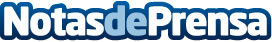 Oxfam Intermón reivindica el trabajo de las mujeres avanzadoras que lideran cambios contra la desigualdad de géneroOxfam trabaja con organizaciones de mujeres y feministas de todo el mundo para promover un liderazgo transformador, que provoque cambios a favor de los derechos de las mujeres y la equidad de género. Actualmente las mujeres siguen siendo el colectivo más afectado por la desigualdad económica, política y social. Además, una de cada tres mujeres sufre violencia en sus vidasDatos de contacto:Nota de prensa publicada en: https://www.notasdeprensa.es/oxfam-intermon-reivindica-el-trabajo-de-las_1 Categorias: Solidaridad y cooperación http://www.notasdeprensa.es